Сведения об объектах спорта спортивный зал, спортивная площадка 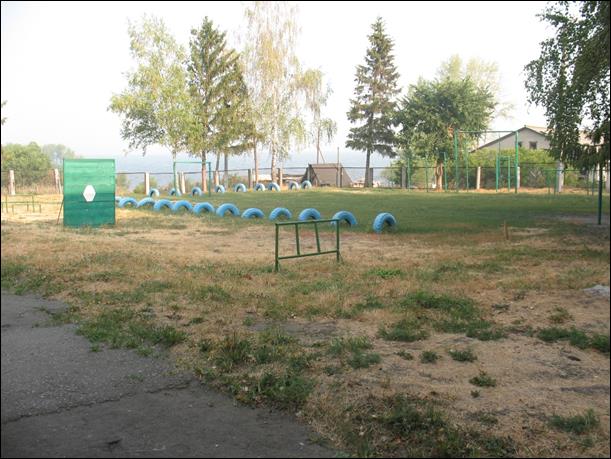 Спортивный зал   1 Спортивное оборудование  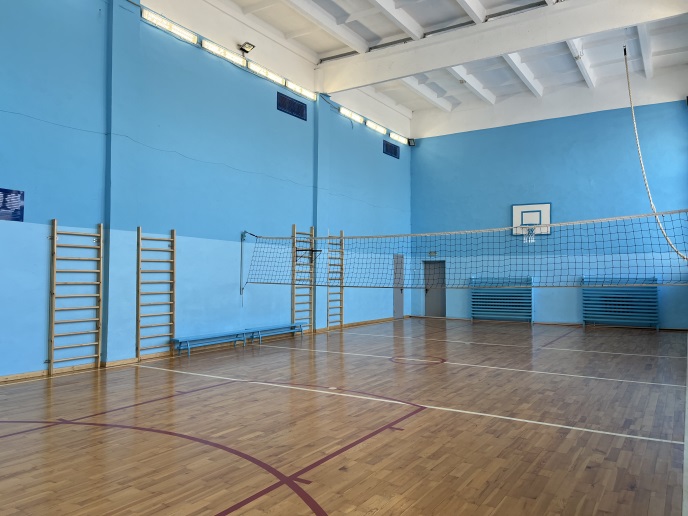 